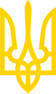 КАБІНЕТ МІНІСТРІВ УКРАЇНИПОСТАНОВАвід 20 вересня 2005 р. N 936КиївПро затвердження Порядку використання коштів державного бюджету для виконання програм, пов'язаних із соціальним захистом громадян, які постраждали внаслідок Чорнобильської катастрофиІз змінами і доповненнями, внесеними
 постановами Кабінету Міністрів України
 від 1 серпня 2006 року N 1074,
 від 14 лютого 2007 року N 211,
 від 5 березня 2008 року N 165,
 від 7 вересня 2011 року N 968,
 від 25 січня 2012 року N 35,
 від 19 грудня 2012 року N 1198,
 від 27 березня 2013 року N 331,
від 29 грудня 2014 року N 716,
від 14 січня 2015 року N 8,
від 11 лютого 2016 року N 74,
від 26 жовтня 2016 року N 759,
від 23 листопада 2016 року N 854,
від 14 грудня 2016 року N 950,
від 6 грудня 2017 року N 924,
від 14 серпня 2019 року N 718,
від 28 жовтня 2020 року N 1035,
від 21 квітня 2021 року N 402,
від 30 грудня 2022 року N 1475,
від 22 грудня 2023 року N 1351Додатково див. оголошення
 ("Офіційний вісник України", N 43, 8 листопада 2006 р.),
постанову Київського апеляційного адміністративного суду
 від 9 серпня 2007 року,
ухвалу Вищого адміністративного суду України
 від 15 січня 2009 рокуЗ метою вдосконалення системи проведення соціальних виплат громадянам, які постраждали внаслідок Чорнобильської катастрофи, Кабінет Міністрів України постановляє:1. Затвердити Порядок використання коштів державного бюджету для виконання програм, пов'язаних із соціальним захистом громадян, які постраждали внаслідок Чорнобильської катастрофи, що додається.2. Визнати такими, що втратили чинність:абзаци другий, четвертий - шостий пункту 3 постанови Кабінету Міністрів України від 21 травня 1992 р. N 258 "Про норми харчування та часткову компенсацію вартості продуктів для осіб, які постраждали внаслідок Чорнобильської катастрофи" (ЗП України, 1992 р., N 10, ст. 236);пункти 20 - 22, 25 - 28, 30, 32 - 35 Порядку використання коштів Фонду для здійснення заходів щодо ліквідації наслідків Чорнобильської катастрофи та соціального захисту населення, затвердженого постановою Кабінету Міністрів України від 20 червня 2000 р. N 987 (Офіційний вісник України, 2000 р., N 25, ст. 1054; 2001 р., N 32, ст. 1481; 2002 р., N 15, ст. 814, N 27, ст. 1265), а також пункт 23 - в частині надання громадянам житлово-комунальних послуг, послуг зв'язку, позик банків та забезпечення громадян паливом.Інд. 33ЗАТВЕРДЖЕНО
постановою Кабінету Міністрів України
від 20 вересня 2005 р. N 936 ПОРЯДОК
використання коштів державного бюджету для виконання програм, пов'язаних із соціальним захистом громадян, які постраждали внаслідок Чорнобильської катастрофи1. Цей Порядок визначає механізм використання, обліку, звітності і контролю за використанням коштів державного бюджету для виконання програм, пов'язаних із соціальним захистом громадян, які постраждали внаслідок Чорнобильської катастрофи, головним розпорядником яких є Мінсоцполітики.2. Розпорядниками бюджетних коштів нижчого рівня за програмами є структурні підрозділи з питань соціального захисту населення обласних і Київської міської держадміністрацій, структурні підрозділи з питань соціального захисту населення районних, районних у м. Києві держадміністрацій, виконавчих органів міських, районних у містах (крім м. Києва) рад, Фонд соціального захисту інвалідів.(пункт 2 із змінами, внесеними згідно з постановою
 Кабінету Міністрів України від 25.01.2012 р. N 35,
 у редакції постанов Кабінету
 Міністрів України від 19.12.2012 р. N 1198,
 від 27.03.2013 р. N 331,
від 29.12.2014 р. N 716,
від 26.10.2016 р. N 759)3. Призначення громадянам компенсацій, допомоги певних видів та надання пільг здійснюється за заявою, форма якої затверджується Мінсоцполітики.(абзац перший пункту 3 із змінами, внесеними згідно з
 постановою Кабінету Міністрів України від 28.10.2020 р. N 1035)Органи соціального захисту населення, що проводять нарахування та виплати, передбачені Законом України "Про статус і соціальний захист громадян, які постраждали внаслідок Чорнобильської катастрофи" (далі - Закон), звіряють у разі потреби отриману від громадян інформацію щодо правомірності нарахування компенсаційних виплат з відділами персоніфікованого обліку згідно з Реєстром осіб, які мають право на пільги відповідно до постанови Кабінету Міністрів України від 29 січня 2003 р. N 117 (Офіційний вісник України, 2003 р., N 5, ст. 177).(абзац другий пункту 3 із змінами, внесеними згідно з
 постановою Кабінету Міністрів України від 22.12.2023 р. N 1351)Виплата компенсацій, допомоги певних видів та надання пільг у разі, коли вперше встановлено відповідний статус постраждалої особи і видано відповідне посвідчення, проводиться з дня подання громадянином заяви, але не раніше ніж з дня видачі йому посвідчення встановленого зразка.(абзац третій пункту 3 із змінами, внесеними згідно з
 постановою Кабінету Міністрів України від 14.02.2007 р. N 211)У разі зміни категорії постраждалої особи, її групи інвалідності або посвідчення проведення виплати поновлюється з дня припинення останньої виплати за умови, що особа мала право на такі виплати та повідомила про це уповноважений орган протягом трьох місяців.(абзац четвертий пункту 3 у редакції постанови
 Кабінету Міністрів України від 14.02.2007 р. N 211,
із змінами, внесеними згідно з постановою
 Кабінету Міністрів України від 26.10.2016 р. N 759)У разі зміни зареєстрованого місця проживання (перебування) або місця роботи постраждала особа для отримання виплати за новим місцем проживання (перебування) або місцем роботи не пізніше ніж через три місяці подає заяву та довідку про отримані виплати (нарахування) за попереднім місцем проживання (перебування).(абзац п'ятий пункту 3 у редакції постанови
 Кабінету Міністрів України від 26.10.2016 р. N 759)Заяви з необхідними документами для виплати компенсацій, допомоги певних видів та надання пільг приймаються від громадян структурними підрозділами з питань соціального захисту населення районної, районної у м. Києві держадміністрації, виконавчими органами міської ради міста обласного значення, районної у місті (крім м. Києва) ради. З 1 січня 2021 р. заяви з необхідними документами для виплати компенсацій, допомоги певних видів та надання пільг приймаються від громадян структурними підрозділами з питань соціального захисту населення районних держадміністрацій лише у разі надіслання їх поштою або в електронній формі (через офіційний веб-сайт Мінсоцполітики, інтегровані з ним інформаційні системи органів виконавчої влади та органів місцевого самоврядування або Єдиний державний веб-портал електронних послуг).(пункт 3 доповнено абзацом згідно з постановою
 Кабінету Міністрів України від 28.10.2020 р. N 1035)Заяви з необхідними документами для виплати компенсацій, допомоги певних видів та надання пільг також приймаються уповноваженими посадовими особами виконавчого органу сільської, селищної, міської ради відповідної територіальної громади (далі -посадові особи виконавчого органу) та посадовими особами центру надання адміністративних послуг, які передають їх протягом трьох робочих днів з дати їх надходження відповідному структурному підрозділу з питань соціального захисту населення районної, районної у м. Києві держадміністрації, виконавчому органу міської ради міста обласного значення, районної у місті (крім м. Києва) ради.(пункт 3 доповнено абзацом згідно з постановою
 Кабінету Міністрів України від 28.10.2020 р. N 1035)До 1 липня 2021 р. посадова особа виконавчого органу або центру надання адміністративних послуг, яка приймає заяву з необхідними документами для виплати компенсацій, допомоги певних видів та надання пільг, за наявності технічної можливості реєструє заяву та формує електронну справу (заповнює відповідні електронні форми з використанням інформаційних систем Мінсоцполітики) і не пізніше наступного робочого дня надсилає електронну справу відповідному структурному підрозділу з питань соціального захисту населення районної, районної у м. Києві держадміністрації, виконавчому органу міської ради міста обласного значення, районної у місті (крім м. Києва) ради засобами електронного зв'язку через інформаційні системи Мінсоцполітики з дотриманням вимог Законів України "Про електронні документи та електронний документообіг", "Про електронні довірчі послуги", "Про захист інформації в інформаційно-телекомунікаційних системах".(пункт 3 доповнено абзацом згідно з постановою
 Кабінету Міністрів України від 28.10.2020 р. N 1035,
абзац восьмий пункту 3 із змінами, внесеними згідно з
 постановою Кабінету Міністрів України від 21.04.2021 р. N 402)З 1 липня 2021 р. заяви з необхідними документами для виплати компенсацій, допомоги певних видів та надання пільг приймаються посадовими особами виконавчого органу або центру надання адміністративних послуг виключно з формуванням електронної справи.(пункт 3 доповнено абзацом згідно з постановою
 Кабінету Міністрів України від 28.10.2020 р. N 1035,
абзац дев'ятий пункту 3 із змінами, внесеними згідно з
 постановою Кабінету Міністрів України від 21.04.2021 р. N 402)Заяви з необхідними документами для виплати компенсацій, допомоги певних видів та надання пільг (після формування електронної справи) у паперовому вигляді передаються відповідному структурному підрозділу з питань соціального захисту населення районної, районної у м. Києві держадміністрації, виконавчому органу міської ради міста обласного значення, районної у місті (крім м. Києва) ради не рідше ніж раз на два тижні.(пункт 3 доповнено абзацом згідно з постановою
 Кабінету Міністрів України від 28.10.2020 р. N 1035)4. Виплата компенсацій та допомоги певних видів, передбачених Законом, проводиться центрами по нарахуванню та здійсненню соціальних виплат, структурними підрозділами з питань соціального захисту населення районних і районних у м. Києві держадміністрацій, виконавчих органів міських, районних у містах (крім м. Києва) рад (далі - уповноважений орган) за місцем фактичного проживання (перебування) працюючих та непрацюючих громадян, у тому числі пенсіонерів, працюючим і непрацюючим громадянам і пенсіонерам, зокрема пенсіонерам та особам офіцерського складу, прапорщикам і мічманам, військовослужбовцям надстрокової служби та військової служби за контрактом, особам начальницького і рядового складу органів внутрішніх справ, Державної кримінально-виконавчої служби та інших органів, громадянам, що провадять підприємницьку діяльність без утворення юридичної особи, громадянам, які працюють у громадян, що провадять підприємницьку діяльність без утворення юридичної особи, а саме:(абзац перший пункту 4 із змінами, внесеними згідно з
постановами Кабінету Міністрів України від 01.08.2006 р. N 1074,
від 29.12.2014 р. N 716,
у редакції постанови Кабінету
 Міністрів України від 26.10.2016 р. N 759)1) одноразова допомога на кожного члена сім'ї - громадянам, які евакуйовані, відселені (відселяються) або самостійно переселилися (переселяються) на нове місце проживання, відповідно до пункту 1 частини першої статті 36 Закону та в розмірах, установлених постановою Кабінету Міністрів України від 14 травня 2015 р. N 285 "Про компенсаційні виплати особам, які постраждали внаслідок Чорнобильської катастрофи, та визнання такими, що втратили чинність, деяких постанов Кабінету Міністрів України" (Офіційний вісник України, 2015 р., N 40, ст. 1204);(підпункт 1 пункту 4 у редакції постанови
 Кабінету Міністрів України від 26.10.2016 р. N 759)2) підпункт 2 пункту 4 виключено(згідно з постановою Кабінету
 Міністрів України від 26.10.2016 р. N 759)3) компенсація за пільгове забезпечення продуктами харчування - громадянам, що належать до першої та другої категорії постраждалих відповідно до пункту 14 частини першої статті 20, пункту 6 частини першої статті 21 Закону, за нормами, встановленими МОЗ;(підпункт 3 пункту 4 із змінами, внесеними згідно з
 постановою Кабінету Міністрів України від 14.02.2007 р. N 211)4) одноразова компенсація - учасникам ліквідації наслідків аварії на Чорнобильській АЕС, які стали особами з інвалідністю внаслідок Чорнобильської катастрофи, учасникам ліквідації наслідків інших ядерних аварій, особам, які брали участь у ядерних випробуваннях, військових навчаннях із застосуванням ядерної зброї, складанні ядерних зарядів і виконанні на них регламентних робіт, які стали особами з інвалідністю внаслідок відповідних ядерних аварій та випробувань, участі у військових навчаннях із застосуванням ядерної зброї, складанні ядерних зарядів та виконанні на них регламентних робіт, дружинам (чоловікам), якщо та (той) не одружилися вдруге, померлих громадян, смерть яких пов'язана з Чорнобильською катастрофою, участю у ліквідації наслідків інших ядерних аварій, у ядерних випробуваннях, військових навчаннях із застосуванням ядерної зброї, складанні ядерних зарядів та проведенні на них регламентних робіт, сім'ям, які втратили годувальника, та батькам померлого із числа осіб, віднесених до учасників ліквідації наслідків аварії на Чорнобильській АЕС і смерть яких пов'язана з Чорнобильською катастрофою, дітям з інвалідністю, пов'язаною з наслідками Чорнобильської катастрофи, відповідно до частини першої статті 48 Закону, постанови Кабінету Міністрів України від 14 травня 2015 р. N 285 "Про компенсаційні виплати особам, які постраждали внаслідок Чорнобильської катастрофи, та визнання такими, що втратили чинність, деяких постанов Кабінету Міністрів України" (Офіційний вісник України, 2015 р., N 40, ст. 1204), а також щорічна допомога на оздоровлення деяким категоріям постраждалих громадян відповідно до частини другої статті 48 Закону, постанови Кабінету Міністрів України від 12 липня 2005 р. N 562 "Про щорічну допомогу на оздоровлення громадянам, які постраждали внаслідок Чорнобильської катастрофи" (Офіційний вісник України, 2005 р., N 28, ст. 1636);(підпункт 4 пункту 4 у редакції постанови
 Кабінету Міністрів України від 26.10.2016 р. N 759,
із змінами, внесеними згідно з постановою
 Кабінету Міністрів України від 14.08.2019 р. N 718)5) підпункт 5 пункту 4 виключено(згідно з постановою Кабінету
 Міністрів України від 26.10.2016 р. N 759)6) виплата допомоги у трикратному розмірі середньомісячної заробітної плати у разі вивільнення працівників у зв'язку з ліквідацією, реорганізацією або перепрофілюванням підприємства, установи, організації, скорочення чисельності або штату працівників, а також збереження за їх бажанням посадового окладу, тарифної ставки (окладу) на новому місці роботи відповідно до пункту 7 частини першої статті 20, пункту 1 частини першої статті 21, пункту 1 частини першої статті 22 Закону;7) виплата при переведенні громадянина у зв'язку із станом здоров'я на нижчеоплачувану роботу різниці між попереднім заробітком і заробітком на новій роботі на період до встановлення інвалідності або одужання, але не більш як на один рік, відповідно до пункту 7 частини першої статті 20, пункту 1 частини першої статті 21, пункту 1 частини першої статті 22 Закону;8) збереження середньої заробітної плати під час переїзду на нове місце проживання, але не більше ніж за 14 робочих днів, виходячи із середньомісячної заробітної плати за попереднім місцем роботи громадянам, які відселяються або переселяються з території зони радіоактивного забруднення. У разі неможливості працевлаштування на новому місці - збереження заробітної плати за період навчання нових професій (спеціальностей), але не більше одного року, відповідно до пунктів 3, 6 частини першої статті 36 Закону;9) оплата додаткової відпустки громадянам строком 14 робочих днів (16 календарних днів) відповідно до пункту 22 частини першої статті 20, пункту 1 частини першої статті 21, пункту 3 частини третьої статті 30 Закону;(підпункт 9 пункту 4 із змінами, внесеними згідно з
 постановою Кабінету Міністрів України від 14.02.2007 р. N 211)10) оплата різниці між тривалістю щорічної відпустки, яка надається відповідно до статті 47 Закону, та тривалістю щорічної відпустки, яка надається відповідно до Закону України "Про відпустки" або інших законів громадянам, які працюють (перебувають у відрядженні) на території зон радіоактивного забруднення, категорії яких визначено Законом України "Про правовий режим території, що зазнала радіоактивного забруднення внаслідок Чорнобильської катастрофи";(підпункт 10 пункту 4 у редакції постанови
 Кабінету Міністрів України від 14.02.2007 р. N 211,
із змінами, внесеними згідно з постановою
 Кабінету Міністрів України від 26.10.2016 р. N 759)101) оплата громадянам, які працювали (перебували у відрядженні) на території, яка до 1 січня 2015 р. належала до зони посиленого радіоекологічного контролю, різниці між тривалістю невикористаної щорічної відпустки відповідно до статті 47 Закону та тривалістю щорічної відпустки, встановленої Законом України "Про відпустки" або іншими законами;(пункт 4 доповнено підпунктом 101 згідно з постановою
 Кабінету Міністрів України від 26.10.2016 р. N 759)11) доплата особам, які працюють у зоні відчуження, відповідно до статті 39 Закону, постанови Кабінету Міністрів України від 10 вересня 2008 р. N 831 "Про доплати особам, які працюють у зоні відчуження" (Офіційний вісник України, 2008 р., N 71, ст. 2384);(підпункт 11 пункту 4 у редакції постанови
 Кабінету Міністрів України від 26.10.2016 р. N 759)12) підпункт 12 пункту 4 виключено (згідно з постановою Кабінету
 Міністрів України від 26.10.2016 р. N 759)13) виплата середньої заробітної плати за час вимушеного простою громадянам, які повинні бути відселені із зон радіоактивного забруднення відповідно до статті 46 Закону;14) підпункт 14 пункту 4 виключено(підпункт 14 пункту 4 із змінами, внесеними згідно з
 постановами Кабінету Міністрів України від 14.02.2007 р. N 211,
від 05.03.2008 р. N 165,
у редакції постанови Кабінету
 Міністрів України від 26.10.2016 р. N 759,
виключено згідно з постановою Кабінету
 Міністрів України від 06.12.2017 р. N 924)15) відшкодування в установленому законодавством порядку втраченого заробітку, який вони мали до ушкодження здоров'я, у разі, коли захворювання або каліцтво, що виникли у зв'язку з виконанням робіт, пов'язаних з ліквідацією наслідків аварії на Чорнобильській АЕС, призвели до стійкої втрати професійної працездатності (без встановлення інвалідності), що встановлено уповноваженою медичною комісією відповідно до пункту 8 частини першої статті 21 Закону;16) підпункт 16 пункту 4 виключено (пункт 4 доповнено підпунктом 16 згідно з постановою
 Кабінету Міністрів України від 14.02.2007 р. N 211,
підпункт 16 пункту 4 виключено згідно з постановою
 Кабінету Міністрів України від 26.10.2016 р. N 759)17) підпункт 17 пункту 4 виключено (пункт 4 доповнено підпунктом 17 згідно з постановою
 Кабінету Міністрів України від 14.02.2007 р. N 211,
підпункт 17 пункту 4 виключено згідно з постановою
 Кабінету Міністрів України від 26.10.2016 р. N 759)18) підпункт 18 пункту 4 виключено (пункт 4 доповнено підпунктом 18 згідно з постановою
 Кабінету Міністрів України від 14.02.2007 р. N 211,
підпункт 18 пункту 4 виключено згідно з постановою
 Кабінету Міністрів України від 26.10.2016 р. N 759)19) підпункт 19 пункту 4 виключено (пункт 4 доповнено підпунктом 19 згідно з постановою
 Кабінету Міністрів України від 14.02.2007 р. N 211,
підпункт 19 пункту 4 виключено згідно з постановою
 Кабінету Міністрів України від 26.10.2016 р. N 759)20) виплата щомісячної грошової компенсації до досягнення повноліття на дітей, які навчаються у загальноосвітніх навчальних закладах, професійно-технічних навчальних закладах, коледжах та технікумах (училищах), розташованих на територіях радіоактивного забруднення, а також дітей з інвалідністю, пов'язаною з наслідками Чорнобильської катастрофи, і не харчуються в їдальнях зазначених навчальних закладів, а також за всі дні, коли перелічені особи з поважних причин не відвідували ці заклади, відповідно до пункту 11 частини першої статті 30 Закону та постанови Кабінету Міністрів України від 8 лютого 1997 р. N 155 "Про порядок та розміри компенсаційних виплат дітям, які потерпіли внаслідок Чорнобильської катастрофи" (Офіційний вісник України, 1997 р., число 7, с. 44).(пункт 4 доповнено підпунктом 20 згідно з постановою
 Кабінету Міністрів України від 14.02.2007 р. N 211,
підпункт 20 пункту 4 із змінами, внесеними згідно з
 постановами Кабінету Міністрів України від 26.10.2016 р. N 759,
від 14.08.2019 р. N 718)21) підпункт 21 пункту 4 виключено (пункт 4 доповнено підпунктом 21 згідно з постановою
 Кабінету Міністрів України від 14.02.2007 р. N 211,
підпункт 21 пункту 4 виключено згідно з постановою
 Кабінету Міністрів України від 26.10.2016 р. N 759)5. Соціальні виплати, доплати (види допомоги), передбачені підпунктами 6 - 13 пункту 4 цього Порядку, проводяться за місцем основної роботи (служби) громадян підприємствами, установами, організаціями, військовими частинами та фізичними особами - підприємцями (далі - підприємства) відповідно до розрахункових даних, поданих до уповноваженого органу за формою, затвердженою Мінсоцполітики.(пункт 5 із змінами, внесеними згідно з постановою
Кабінету Міністрів України від 14.02.2007 р. N 211,
у редакції постанови Кабінету
 Міністрів України від 26.10.2016 р. N 759)6. Підприємства реєструються уповноваженим органом, для чого подають не пізніше ніж за два місяці до початку кожного бюджетного року відомості про підприємство з визначенням кількості постраждалих осіб за категоріями отримувачів компенсацій та допомоги певних видів та кількості громадян, які працюють на територіях радіоактивного забруднення, за формою, затвердженою Мінсоцполітики, і списки громадян із зазначенням прізвища, імені та по батькові, категорії, серії та номера посвідчення (за наявності), місця проживання (перебування), реєстраційного номера облікової картки платника податків або серії (за наявності) та номера паспорта громадянина України (для фізичних осіб, які через свої релігійні переконання відмовляються від прийняття реєстраційного номера облікової картки платника податків та повідомили про це відповідному контролюючому органу і мають відмітку у паспорті) або дані про реєстраційний номер облікової картки платника податків з Державного реєстру фізичних осіб - платників податків, внесені до паспорта громадянина України.(абзац перший пункту 6 із змінами, внесеними згідно з
 постановами Кабінету Міністрів України від 26.10.2016 р. N 759,
від 30.12.2022 р. N 1475)Графік відпусток громадян та розрахунок витрат для додаткової відпустки на наступний бюджетний рік подаються підприємством до уповноваженого органу разом із зазначеними відомостями.У разі зміни зазначених відомостей, у тому числі найменування підприємства, його місцезнаходження та розрахункових рахунків, на які перераховуються кошти, та списків громадян підприємство повідомляє протягом 20 днів наступного місяця про такі зміни відповідних розпорядників коштів.(абзац третій пункту 6 із змінами, внесеними згідно з
 постановою Кабінету Міністрів України від 26.10.2016 р. N 759)До 25 числа місяця, за який здійснюється нарахування, підприємства подають до уповноваженого органу документи щодо розрахункових витрат, пов'язаних з виплатою компенсацій та допомоги певних видів, за затвердженою Мінсоцполітики формою та реєстр отримувачів компенсаційних виплат і допомоги певних видів, де зазначаються прізвище, ім'я та по батькові, категорія, номер посвідчення, реєстраційний номер облікової картки платника податків або серію (за наявності) та номер паспорта громадянина України (для фізичних осіб, які через свої релігійні переконання відмовляються від прийняття реєстраційного номера облікової картки платника податків та повідомили про це відповідному контролюючому органу і мають відмітку у паспорті) або дані про реєстраційний номер облікової картки платника податків з Державного реєстру фізичних осіб - платників податків, внесені до паспорта громадянина України, відомості про нараховані виплати, суму компенсацій та вид допомоги.(абзац четвертий пункту 6 із змінами, внесеними згідно з
 постановами Кабінету Міністрів України від 14.02.2007 р. N 211,
від 30.12.2022 р. N 1475)Керівники підприємств несуть персональну відповідальність за своєчасність подання розрахункових документів до уповноваженого органу та правильність призначення і нарахування компенсаційних виплат та допомоги певних видів.Уповноважений орган перевіряє, реєструє, обліковує розрахунки та подає органам Казначейства платіжні документи для здійснення відповідних видатків, що провадяться в установленому законодавством порядку.(абзац шостий пункту 6 із змінами, внесеними згідно з
 постановою Кабінету Міністрів України від 25.01.2012 р. N 35)Одержану інформацію, подану підприємствами, підрозділи уповноваженого органу у разі потреби звіряють щодо правомірності нарахування виплат та компенсацій з відділами персоніфікованого обліку.7. Виплата компенсацій та видів допомоги може проводитись через банківські установи або поштові відділення.Уповноважений орган укладає з національним оператором поштового зв'язку та установами банків договори на безоплатне обслуговування одержувачів соціальних виплат відповідно до Порядку виплати пенсій та грошової допомоги за згодою пенсіонерів та одержувачів допомоги через їх поточні рахунки у банківських установах, затвердженого постановою Кабінету Міністрів України від 30 серпня 1999 р. N 1596 (Офіційний вісник України, 1999 р., N 35, ст. 1803).(абзац другий пункту 7 із змінами, внесеними згідно з
 постановою Кабінету Міністрів України від 26.10.2016 р. N 759)Оплата поштових операцій та інші витрати в частині видатків, пов'язані з виплатою компенсацій, допомоги певних видів та наданням пільг громадянам, які постраждали внаслідок Чорнобильської катастрофи, здійснюються за рахунок коштів, виділених за відповідною бюджетною програмою на підставі укладених договорів.8. Витрати, пов'язані з оплатою особам, застрахованим у системі загальнообов'язкового державного соціального страхування у зв'язку з тимчасовою втратою працездатності, листків непрацездатності за період лікування в санаторіях, виплати понад установлені законодавством розміри допомоги по тимчасовій непрацездатності (у тому числі допомоги по догляду за хворою дитиною), вагітності та пологах здійснюються підприємствами за рахунок коштів загальнообов'язкового державного соціального страхування у зв'язку з тимчасовою втратою працездатності та витратами, пов'язаними з народженням та похованням.Мінсоцполітики відшкодовує Пенсійному фонду України зазначені витрати за рахунок коштів, передбачених відповідною бюджетною програмою.Відшкодування витрат Пенсійному фонду України здійснюється Мінсоцполітики на підставі розрахункових даних про використання коштів, що подаються щомісяця Пенсійним фондом України. Після надходження зведеного щоквартального фінансового звіту про фактичні витрати, який подається Пенсійним фондом України до Мінсоцполітики через 45 календарних днів після закінчення звітного періоду, уточнюються обсяги витрат Пенсійного фонду України, що підлягають відшкодуванню.(пункт 8 із змінами, внесеними згідно з постановою
 Кабінету Міністрів України від 26.10.2016 р. N 759,
у редакції постанови Кабінету
 Міністрів України від 30.12.2022 р. N 1475)9. Мінсоцполітики у місячний строк після прийняття закону про Державний бюджет України на відповідний рік визначає з урахуванням розроблених МОЗ фізіологічних (медичних) норм харчування, затверджених постановою Кабінету Міністрів України від 21 травня 1992 р. N 258 "Про норми харчування та часткову компенсацію вартості продуктів для осіб, які постраждали внаслідок Чорнобильської катастрофи" (ЗП України, 1992 р., N 10, ст. 236), і даних Держстату щодо середніх цін на продукти харчування, що склалися в регіонах за попередні три місяці, в розрізі областей та м. Києва розміри грошової компенсації вартості продуктів харчування відповідно до Закону для громадян, що належать до категорій 1 і 2.(пункт 9 у редакції постанови Кабінету
 Міністрів України від 14.02.2007 р. N 211,
 із змінами, внесеними згідно з постановою
 Кабінету Міністрів України від 25.01.2012 р. N 35,
у редакції постанови Кабінету
 Міністрів України від 26.10.2016 р. N 759)10. Виплата компенсацій громадянам за нерухоме майно, що втрачене у разі відселення або самостійного переселення з території зон радіоактивного забруднення, та оплата послуг суб'єкта оціночної діяльності, провадиться за попереднім місцем їх проживання уповноваженими органами у порядку черговості за списками, затвердженими відповідними органами місцевої виконавчої влади, на підставі Порядку виплати компенсації громадянам за втрачене нерухоме майно у разі відселення або самостійного переселення з радіоактивно забрудненої території, затвердженого постановою Кабінету Міністрів України від 18 листопада 2009 р. N 1243 (Офіційний вісник України, 2009 р., N 91, ст. 3072), за умови надходження коштів на зазначені цілі.(абзац перший пункту 10 із змінами, внесеними згідно з
 постановою Кабінету Міністрів України від 30.12.2022 р. N 1475)Абзац другий пункту 10 виключено(згідно з постановою Кабінету
 Міністрів України від 30.12.2022 р. N 1475)11. Видатки, пов'язані з обслуговуванням банківських позик, що надані до 1999 року на пільгових умовах громадянам, які постраждали внаслідок Чорнобильської катастрофи, провадяться уповноваженими органами у межах бюджетних призначень, затверджених Мінсоцполітики на зазначені видатки, на підставі розрахунків регіональних відділень Ощадбанку.Кошти перераховуються уповноваженим органом регіональним управлінням Ощадбанку, які використовують зазначені кошти в такій послідовності:для відшкодування заборгованості за минулі періоди (в тому числі за минулий місяць);для відшкодування заборгованості, що утвориться у поточному місяці (за січень та грудень).Сплата банківських відсотків несвоєчасно погашеної частини безвідсоткової позики покладається на особу, яка отримала зазначену позику.12. Пункт 12 виключено(пункт 12 із змінами, внесеними згідно з постановами
Кабінету Міністрів України від 25.01.2012 р. N 35,
від 29.12.2014 р. N 716,
від 26.10.2016 р. N 759,
від 14.08.2019 р. N 718,
виключено згідно з постановою Кабінету
 Міністрів України від 30.12.2022 р. N 1475)13. На період дії воєнного стану на території адміністративно-територіальних одиниць, де уповноважені органи не здійснювали свої повноваження та протягом двох місяців з дати відновлення їх роботи або припинення чи скасування воєнного стану такі уповноважені органи проводять звіряння інформації про виплачені згідно з цим Порядком виплати та компенсації громадянам, які постраждали внаслідок Чорнобильської катастрофи, з метою запобігання повторній виплаті та у разі потреби здійснюють перерахунок.(пункт 13 із змінами, внесеними згідно з постановами
Кабінету Міністрів України від 26.10.2016 р. N 759,
від 28.10.2020 р. N 1035,
у редакції постанови Кабінету
 Міністрів України від 30.12.2022 р. N 1475)131. Головний розпорядник бюджетних коштів проводить розподіл бюджетних коштів, передбачених для відшкодування витрат із безоплатного харчування потерпілих дітей відповідно до пункту 11 частини першої та частини третьої статті 30 Закону, між структурними підрозділами з питань соціального захисту населення обласних, Київської міської держадміністрацій, що проводять відповідний розподіл коштів між структурними підрозділами з питань соціального захисту населення районних, районних у м. Києві держадміністрацій, виконавчих органів міських, районних у містах рад відповідно до чисельності потерпілих дітей.(абзац перший пункту 131 у редакції постанови
 Кабінету Міністрів України від 11.02.2016 р. N 74)Відшкодування витрат організаторам харчування за фактично надані послуги проводиться структурними підрозділами з питань соціального захисту населення районних, районних у м. Києві держадміністрацій, виконавчих органів міських, районних у містах рад на підставі актів про виконані роботи. Зазначені акти складаються організаторами харчування, погоджуються з керівниками навчальних закладів, засвідчуються підписом керівника, скріпленим печаткою структурного підрозділу з питань освіти районних, районних у м. Києві держадміністрацій, виконавчих органів міських, районних у містах рад за місцем розташування таких закладів, згідно з договорами про закупівлю та разом із зведеним реєстром видатків подаються визначеному в договорі структурному підрозділу з питань соціального захисту населення районних, районних у м. Києві держадміністрацій, виконавчих органів міських, районних у містах рад протягом п'яти днів після закінчення місяця, в якому надано послуги.(абзац другий пункту 131 у редакції постанови
 Кабінету Міністрів України від 11.02.2016 р. N 74)Закупівля послуг за рахунок бюджетних коштів здійснюється у встановленому законом порядку.(Порядок доповнено пунктом 131 згідно з постановою
 Кабінету Міністрів України від 14.02.2007 р. N 211,
пункт 131 у редакції постанов Кабінету
 Міністрів України від 19.12.2012 р. N 1198,
 від 27.03.2013 р. N 331,
від 29.12.2014 р. N 716)132. Головний розпорядник бюджетних коштів здійснює розподіл коштів, передбачених на оплату послуг на санаторно-курортне лікування постраждалих громадян відповідно до пункту 4 частини першої статті 20 і пункту 10 частини третьої статті 30 Закону, між структурними підрозділами з питань соціального захисту населення обласних і Київської міської держадміністрацій пропорційно чисельності постраждалих громадян, які подали заяви на таке лікування.(абзац перший пункту 132 із змінами, внесеними згідно з
 постановою Кабінету Міністрів України від 26.10.2016 р. N 759)Структурні підрозділи з питань соціального захисту населення обласних, Київської та Севастопольської міських держадміністрацій проводять розподіл коштів між структурними підрозділами з питань соціального захисту населення районних, районних у мм. Києві та Севастополі держадміністрацій, виконавчих органів міських, районних у містах у разі утворення (крім мм. Києва та Севастополя) рад з урахуванням кількості громадян, які постраждали внаслідок Чорнобильської катастрофи та подали заяви для забезпечення санаторно-курортним лікуванням. Оплата послуг закладів, підприємств, установ та організацій із санаторно-курортного лікування громадян, які постраждали внаслідок Чорнобильської катастрофи, проводиться структурними підрозділами з питань соціального захисту населення районних, районних у мм. Києві та Севастополі держадміністрацій, виконавчих органів міських, районних у містах у разі утворення (крім мм. Києва та Севастополя) рад шляхом надання грошової допомоги для компенсації вартості путівок через безготівкове перерахування коштів санаторно-курортним закладам, які мають ліцензію на провадження господарської діяльності з медичної практики.(абзац другий пункту 132 у редакції постанови
 Кабінету Міністрів України від 23.11.2016 р. N 854)Надання грошової допомоги для компенсації вартості путівок санаторно-курортним закладам та закладам відпочинку і виплата грошової компенсації громадянам, які постраждали внаслідок Чорнобильської катастрофи, проводиться у порядку, встановленому Кабінетом Міністрів України.(абзац третій пункту 132 у редакції постанови
 Кабінету Міністрів України від 23.11.2016 р. N 854)Видатки здійснюються в межах бюджетних призначень, передбачених головному розпоряднику бюджетних коштів у законі про Державний бюджет України на відповідний рік.(Порядок доповнено пунктом 132 згідно з постановою
 Кабінету Міністрів України від 14.02.2007 р. N 211,
пункт 132 із змінами, внесеними згідно з постановою
Кабінету Міністрів України від 29.12.2014 р. N 716,
у редакції постанови Кабінету
 Міністрів України від 14.01.2015 р. N 8)14. Складення та подання фінансової та бюджетної звітності щодо отримання і використання бюджетних коштів здійснюється за формами та в установленому законодавством порядку.(пункт 14 із змінами, внесеними згідно з постановою
 Кабінету Міністрів України від 26.10.2016 р. N 759)15. Структурні підрозділи з питань соціального захисту населення районних, районних у м. Києві держадміністрацій, виконавчих органів міських, районних у містах (крім м. Києва) рад подають щокварталу відповідному розпоряднику коштів вищого рівня звіт про виплату компенсацій, допомоги певних видів та надання пільг громадянам, які постраждали внаслідок Чорнобильської катастрофи, за формою, затвердженою Мінсоцполітики, не пізніше ніж до 15 числа місяця, наступного за звітним кварталом, а річний - не пізніше ніж до 20 січня року, наступного за звітним.(абзац перший пункту 15 із змінами, внесеними згідно з
постановами Кабінету Міністрів України від 29.12.2014 р. N 716,
від 26.10.2016 р. N 759)Структурні підрозділи з питань соціального захисту населення обласних, Київської міської держадміністрацій, Фонд соціального захисту інвалідів подають Мінсоцполітики зведений звіт не пізніше ніж до 20 числа місяця, наступного за звітним кварталом, а річний - не пізніше ніж до 25 січня року, наступного за звітним.(абзац другий пункту 15 із змінами, внесеними згідно з
постановами Кабінету Міністрів України від 25.01.2012 р. N 35,
від 29.12.2014 р. N 716,
від 26.10.2016 р. N 759)Структурні підрозділи з питань соціального захисту населення районних, районних у м. Києві держадміністрацій, виконавчих органів міських, районних у містах рад щомісяця до 15 числа місяця подають структурним підрозділам з питань соціального захисту населення обласних, Київської міської держадміністрацій звіт про використання бюджетних коштів, передбачених для відшкодування витрат з безоплатного харчування потерпілих дітей. Зведений звіт структурні підрозділи з питань соціального захисту населення обласних, Київської міської держадміністрацій подають щомісяця до 20 числа Мінсоцполітики.(пункт 15 доповнено абзацом згідно з постановою
 Кабінету Міністрів України від 29.12.2014 р. N 716,
абзац третій пункту 15 у редакції постанови
 Кабінету Міністрів України від 11.02.2016 р. N 74)16. Контроль за цільовим використанням бюджетних коштів здійснюється Мінсоцполітики, Держаудитслужбою, обласними та Київською міською держадміністраціями в межах їх компетенції.(пункт 16 із змінами, внесеними згідно з постановами
 Кабінету Міністрів України від 07.09.2011 р. N 968,
від 26.10.2016 р. N 759,
від 14.12.2016 р. N 950)____________Виконуючий обов'язки
Прем'єр-міністра України  
Ю. Єхануров (У тексті Порядку слово "Мінпраці" замінено словом "Мінсоцполітики" згідно з постановою Кабінету Міністрів України від 25 січня 2012 року N 35)